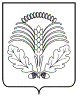 АДМИНИСТРАЦИЯ ГРИБАНОВСКОГО МУНИЦИПАЛЬНОГО РАЙОНА
ВОРОНЕЖСКОЙ ОБЛАСТИП О С Т А Н О В Л Е Н И Еот ____________ № _____пгт. ГрибановскийВ соответствии с Федеральным законом от 6 октября 2003 года № 131-ФЗ «Об общих принципах организации местного самоуправления в Российской Федерации», Федеральным законом от 29 декабря 2012 года № 273-Ф3 «Об образовании в Российской Федерации», Приказом Министерства образования и науки Российской Федерации от 09.11.2018 № 196 «Об утверждении Порядка организации и осуществления образовательной деятельности по дополнительным общеобразовательным программам»,  Уставом Грибановского муниципального района и в целях определения порядка организации предоставления дополнительного образования на территории Грибановского муниципального района администрация Грибановского муниципального района Воронежской области                         п о с т а н о в л я е т:      1. Утвердить прилагаемое Положение об организации предоставления дополнительного образования в муниципальных образовательных учреждениях  Грибановского муниципального района.      2. Контроль  исполнения  настоящего постановления возложить на заместителя   главы       администрации      Грибановского       муниципального     района О.А. Слизову.И.о. главы администрациимуниципального района	               Д.А. ШевелаУтвержденопостановлением администрацииГрибановского муниципального районаВоронежской областиот ______2020 г. №____ПОЛОЖЕНИЕ об организации предоставления дополнительного образования в образовательных учреждениях Грибановского муниципального районаОбщие положения1. Положение об организации предоставления дополнительного образования детей в муниципальных образовательных учреждениях 
(далее – Положение) разработано в соответствии с Федеральным законом 
от 29 декабря 2012 № 273-Ф3 «Об образовании в Российской Федерации», Порядком организации и осуществления образовательной деятельности по дополнительным общеобразовательным программам, утвержденным Приказом Министерства образования и науки Российской Федерации от 09.11.2018 № 196, и иными нормативными правовыми актами и определяет порядок организации предоставления дополнительного образования детей по дополнительным общеобразовательным программам (далее – дополнительное образование) в муниципальных образовательных организациях Грибановского муниципального района Воронежской области.2.  Дополнительное образование предоставляется муниципальными дошкольными образовательными учреждениями, муниципальными общеобразовательными учреждениями, муниципальными учреждениями дополнительного образования, имеющими лицензии на осуществление образовательной деятельности по дополнительным общеобразовательным программам (далее – образовательные учреждения).3. Дополнительное образование направлено на формирование и развитие творческих способностей детей, удовлетворение их индивидуальных потребностей в интеллектуальном, нравственном и физическом совершенствовании, формирование культуры здорового и безопасного образа жизни, укрепление здоровья, а также на организацию их свободного времени, создание условий для их художественного образования и эстетического воспитания, обеспечивает их адаптацию к жизни в обществе, профессиональную ориентацию, а также выявление и поддержку детей, проявивших выдающиеся способности. 4. Учредителем общеобразовательных организаций, дошкольных образовательных организаций, организаций дополнительного образования является муниципальное образование - Грибановский муниципальный район Воронежской области (далее - Учредитель).5. Функции и полномочия Учредителя осуществляет администрация Грибановского муниципального района Воронежской области. 6. Отдел по образованию и молодежной политике администрации Грибановского муниципального района Воронежской области осуществляет координацию и контроль за деятельностью общеобразовательных организаций, дошкольных образовательных организаций, организаций дополнительного образования в соответствии с Положением об отделе по образованию и молодежной политике, за исключением  организаций дополнительного образования в сфере культуры.7.  Земельный участок, необходимый для выполнения учреждением дополнительного образования своих уставных задач, предоставляется ему на праве постоянного (бессрочного) пользования.8. Имущество учреждений дополнительного образования закрепляется за ними на праве оперативного управления или ином законном основании.9. Содержание дополнительного образования детей регламентируется образовательными программами, учебными планами, разрабатываемыми образовательной организацией самостоятельно с учетом запросов детей, потребностей семьи, образовательных организаций, детских и юношеских общественных объединений и организаций, особенностей социально-экономического развития района.Полномочия Учредителя по предоставлению дополнительного образования1.  	 К полномочиям Учредителя относятся:Определение целей, условий и порядка деятельности муниципальных образовательных организаций.Принятие нормативных правовых актов в сфере дополнительного образования детей в соответствии с действующим законодательством.Изучение состояния и развития муниципальной системы дополнительного образования с целью создания оптимальной сети муниципальных организаций, обеспечивающих доступность дополнительных образовательных услуг населению.Определение объема финансирования, необходимого для организации предоставления дополнительного образования.Определение     размера     и     условий     оплаты     труда     работников муниципальных организаций.Контроль за  целевым использованием  и  сохранностью имущества, переданного муниципальным организациям.В случае прекращении деятельности организаций дополнительного образования, аннулирования или приостановления соответствующей лицензии, оказывает содействие в переводе несовершеннолетних обучающихся, с согласия их родителей (законных представителей), в другие организации дополнительного образования, осуществляющие образовательную деятельность по образовательным программам соответствующего уровня и направленности.	2. К исключительной компетенции администрации Грибановского муниципального района относится:Создание, реорганизация, изменение типа и ликвидация образовательных организаций в соответствии с законодательством Российской Федерации.Утверждение Уставов образовательных организаций, внесение в Уставы изменений и дополнений.Организация предоставления дополнительного образования в муниципальных образовательных организациях Грибановского муниципального района Воронежской области3.1. В целях реализации прав граждан на получение дополнительного образования по дополнительным общеобразовательным программам в Грибановском муниципальном районе созданы и функционируют муниципальные учреждения дополнительного образования, реализующие образовательные программы дополнительного образования (далее – учреждения дополнительного образования). 3.2. Правила приема на обучение по дополнительным общеобразовательным программам определяются образовательным учреждением самостоятельно в соответствии с законодательством Российской Федерации. 3.3. Дополнительные общеобразовательные программы, реализуемые образовательными организациями, подразделяются на общеразвивающие и предпрофессиональные программы. 3.4. Дополнительные общеразвивающие программы реализуются как для детей, так и для взрослых без предъявления требований к уровню образования. 3.5. Дополнительные предпрофессиональные программы в сфере искусств, реализуются для детей. Перечень дополнительных предпрофессиональных программ в области искусств устанавливается федеральным органом исполнительной власти, осуществляющим функции по выработке государственной политики и нормативно-правовому регулированию в сфере культуры.3.6. Содержание дополнительных общеразвивающих программ и сроки обучения по ним определяются образовательной программой, разработанной и утвержденной организацией, осуществляющей образовательную деятельность. Содержание дополнительных предпрофессиональных программ определяется образовательной программой, разработанной и утвержденной организацией, осуществляющей образовательную деятельность, в соответствии с федеральными государственными требованиями. Дополнительные общеразвивающие программы формируются с учетом пункта 9 статьи 2 Федерального закона об образовании.3.7. Организации, осуществляющие образовательную деятельность, могут реализовывать дополнительные общеобразовательные программы в течение всего календарного года, включая каникулярное время.3.8. Организации, осуществляющие образовательную деятельность, организуют образовательный процесс в соответствии с индивидуальными учебными планами в объединениях по интересам, сформированных в группы обучающихся одного возраста или разных возрастных категорий (разновозрастные группы), являющиеся основным составом объединения (например, клубы, секции, кружки, лаборатории, студии, оркестры, творческие коллективы, ансамбли, театры, мастерские, школы) (далее - объединения), а также индивидуально.3.9. Обучение по индивидуальному учебному плану, в том числе ускоренное обучение, в пределах осваиваемой дополнительной общеобразовательной программы осуществляется в порядке, установленном локальными нормативными актами организации, осуществляющей образовательную деятельность.3.10. Занятия в объединениях могут проводиться по дополнительным общеобразовательным программам различной направленности (технической, естественнонаучной, физкультурно-спортивной, художественной, туристско-краеведческой, социально-педагогической). Занятия в объединениях могут проводиться по группам, индивидуально или всем составом объединения.Допускается сочетание различных форм получения образования и форм обучения. Формы обучения по дополнительным общеобразовательным программам определяются организацией, осуществляющей образовательную деятельность, самостоятельно, если иное не установлено законодательством Российской Федерации.Количество обучающихся в объединении, их возрастные категории, а также продолжительность учебных занятий в объединении зависят от направленности дополнительных общеобразовательных программ и определяются локальным нормативным актом организации, осуществляющей образовательную деятельность.Каждый обучающийся имеет право заниматься в нескольких объединениях, переходить в процессе обучения из одного объединения в другое.3.11. Дополнительные общеобразовательные программы реализуются организацией, осуществляющей образовательную деятельность, как самостоятельно, так и посредством сетевых форм их реализации.При разработке и реализации дополнительных общеобразовательных программ используются различные образовательные технологии, в том числе дистанционные образовательные технологии, электронное обучение с учетом требований Порядка применения организациями, осуществляющими образовательную деятельность, электронного обучения, дистанционных образовательных технологий при реализации образовательных программ, утвержденного приказом Министерства образования и науки Российской Федерации от 23 августа 2017 г. N 816 (зарегистрирован Министерством юстиции Российской Федерации от 18 сентября 2017 г., регистрационный N 48226).При реализации дополнительных общеобразовательных программ организацией, осуществляющей образовательную деятельность, может применяться форма организации образовательной деятельности, основанная на модульном принципе представления содержания образовательной программы и построения учебных планов, использования соответствующих образовательных технологий.Использование при реализации дополнительных общеобразовательных программ методов и средств обучения и воспитания, образовательных технологий, наносящих вред физическому или психическому здоровью обучающихся, запрещается.3.12. Организации, осуществляющие образовательную деятельность, ежегодно обновляют дополнительные общеобразовательные программы с учетом развития науки, техники, культуры, экономики, технологий и социальной сферы.3.13. Дополнительное образование детей может быть получено на иностранном языке в соответствии с дополнительной общеобразовательной программой и в порядке, установленном Федеральным законом об образовании и локальными нормативными актами организации, осуществляющей образовательную деятельность.3.14. Расписание занятий объединения составляется для создания наиболее благоприятного режима труда и отдыха обучающихся организацией, осуществляющей образовательную деятельность, по представлению педагогических работников с учетом пожеланий обучающихся, родителей (законных представителей) несовершеннолетних обучающихся и возрастных особенностей обучающихся.3.15. При реализации дополнительных общеобразовательных программ организации, осуществляющие образовательную деятельность, могут организовывать и проводить массовые мероприятия, создавать необходимые условия для совместной деятельности обучающихся и родителей (законных представителей).3.16. Педагогическая деятельность по реализации дополнительных общеобразовательных программ осуществляется лицами, имеющими среднее профессиональное или высшее образование (в том числе по направлениям, соответствующим направлениям дополнительных общеобразовательных программ, реализуемых организацией, осуществляющей образовательную деятельность)  и отвечающими квалификационным требованиям, указанным в квалификационных справочниках, и (или) профессиональным стандартам.Организации, осуществляющие образовательную деятельность, вправе привлекать к реализации дополнительных общеобразовательных программ лиц, получающих высшее или среднее профессиональное образование в рамках укрупненных групп направлений подготовки высшего образования и специальностей среднего профессионального образования "Образование и педагогические науки" в случае рекомендации аттестационной комиссии и соблюдения требований, предусмотренных квалификационными справочниками.3.17. В работе объединений при наличии условий и согласия руководителя объединения совместно с несовершеннолетними обучающимися могут участвовать их родители (законные представители).3.18. При реализации дополнительных общеобразовательных программ могут предусматриваться как аудиторные, так и внеаудиторные (самостоятельные) занятия, которые проводятся по группам или индивидуально.3.19. Организации, осуществляющие образовательную деятельность, определяют формы аудиторных занятий, а также формы, порядок и периодичность проведения промежуточной аттестации обучающихся.3.20. Для обучающихся с ограниченными возможностями здоровья, детей-инвалидов и инвалидов организации, осуществляющие образовательную деятельность, организуют образовательный процесс по дополнительным общеобразовательным программам с учетом особенностей психофизического развития указанных категорий обучающихся.Организации, осуществляющие образовательную деятельность, должны создать специальные условия, без которых невозможно или затруднено освоение дополнительных общеобразовательных программ указанными категориями обучающихся в соответствии с заключением психолого-медико-педагогической комиссии.Под специальными условиями для получения дополнительного образования обучающимися с ограниченными возможностями здоровья, детьми-инвалидами и инвалидами понимаются условия обучения, воспитания и развития таких обучающихся, включающие в себя использование специальных образовательных программ и методов обучения и воспитания, специальных учебников, учебных пособий и дидактических материалов, специальных технических средств обучения коллективного и индивидуального пользования, предоставление услуг ассистента (помощника), оказывающего обучающимся необходимую техническую помощь, проведение групповых и индивидуальных коррекционных занятий, обеспечение доступа в здания организаций, осуществляющих образовательную деятельность, и другие условия, без которых невозможно или затруднено освоение образовательных программ обучающимися с ограниченными возможностями здоровья.Сроки обучения по дополнительным общеразвивающим программам и дополнительным предпрофессиональным программам для обучающихся с ограниченными возможностями здоровья, детей-инвалидов и инвалидов могут быть увеличены с учетом особенностей их психофизического развития в соответствии с заключением психолого-медико-педагогической комиссии для обучающихся с ограниченными возможностями здоровья, детей-инвалидов и инвалидов.3.21. В целях доступности получения дополнительного образования обучающимися с ограниченными возможностями здоровья, детьми-инвалидами и инвалидами организации, осуществляющие образовательную деятельность, обеспечивают:а) для обучающихся с ограниченными возможностями здоровья по зрению;адаптацию официальных сайтов организаций, осуществляющих образовательную деятельность, в информационно-телекоммуникационной сети "Интернет" с учетом особых потребностей инвалидов по зрению с приведением их к международному стандарту доступности веб-контента и веб-сервисов (WCAG);размещение в доступных для обучающихся, являющихся слепыми или слабовидящими, местах и в адаптированной форме (с учетом их особых потребностей) справочной информации о расписании лекций, учебных занятий (должна быть выполнена крупным (высота прописных букв не менее 7,5 см) рельефно-контрастным шрифтом (на белом или желтом фоне) и продублирована шрифтом Брайля);присутствие ассистента, оказывающего обучающемуся необходимую помощь;выпуск альтернативных форматов печатных материалов (крупный шрифт или аудиофайлы);доступ обучающегося, являющегося слепым и использующего собаку-поводыря, к зданию организации, осуществляющей образовательную деятельность, располагающему местом для размещения собаки-поводыря в часы обучения самого обучающегося;б) для обучающихся с ограниченными возможностями здоровья по слуху: дублирование звуковой справочной информации о расписании учебных занятий визуальной (установка мониторов с возможностью трансляции субтитров (мониторы, их размеры и количество необходимо определять с учетом размеров помещения);предоставление надлежащих звуковых средств воспроизведения информации;в) для обучающихся, имеющих нарушения опорно-двигательного аппарата, материально-технические условия, предусматривающие возможность беспрепятственного доступа обучающихся в учебные помещения, столовые, туалетные и другие помещения организации, осуществляющей образовательную деятельность, а также их пребывания в указанных помещениях (наличие пандусов, поручней, расширенных дверных проемов, лифтов, локальное понижение стоек-барьеров до высоты не более 0,8 м; наличие специальных кресел и других приспособлений).3.22. Численный состав объединения может быть уменьшен при включении в него обучающихся с ограниченными возможностями здоровья и (или) детей-инвалидов, инвалидов.Численность обучающихся с ограниченными возможностями здоровья, детей инвалидов и инвалидов в учебной группе устанавливается до 15 человек.Занятия в объединениях с обучающимися с ограниченными возможностями здоровья, детьми-инвалидами и инвалидами могут быть организованы как совместно с другими обучающимися, так и в отдельных классах, группах или в организациях, осуществляющих образовательную деятельность.С обучающимися с ограниченными возможностями здоровья, детьми-инвалидами и инвалидами может проводиться индивидуальная работа как в организации, осуществляющей образовательную деятельность, так и по месту жительства.3.23. Содержание дополнительного образования детей и условия организации обучения и воспитания обучающихся с ограниченными возможностями здоровья, детей-инвалидов и инвалидов определяются адаптированной образовательной программой.Обучение по дополнительным общеобразовательным программам обучающихся с ограниченными возможностями здоровья, детей-инвалидов и инвалидов осуществляется организацией, осуществляющей образовательную деятельность, с учетом особенностей психофизического развития, индивидуальных возможностей и состояния здоровья таких обучающихся.Образовательная деятельность обучающихся с ограниченными возможностями здоровья по дополнительным общеобразовательным программам может осуществляться на основе дополнительных общеобразовательных программ, адаптированных при необходимости для обучения указанных обучающихся, с привлечением специалистов в области коррекционной педагогики, а также педагогических работников, освоивших соответствующую программу профессиональной переподготовки.3.24. При реализации дополнительных общеобразовательных программ обучающимся с ограниченными возможностями здоровья, детям-инвалидам и инвалидам предоставляются бесплатно специальные учебники и учебные пособия, иная учебная литература, а также услуги сурдопереводчиков и тифлосурдопереводчиков.С учетом особых потребностей обучающихся с ограниченными возможностями здоровья, детей инвалидов и инвалидов организациями, осуществляющими образовательную деятельность, обеспечивается предоставление учебных, лекционных материалов в электронном виде.3.25. Организации, осуществляющие образовательную деятельность, могут на договорной основе оказывать услуги по реализации дополнительных общеобразовательных программ, организации досуговой деятельности обучающихся педагогическим коллективам других образовательных организаций, а также молодежным и детским общественным объединениям и организациям.4.   Финансовое обеспечение образовательных организаций	4.1. Организация предоставления дополнительного образования детям
финансируется за счет средств бюджета Грибановского муниципального
района Воронежской области.	4.2.  Муниципальные образовательные организации вправе привлекать в
порядке, установленном законодательством Российской Федерации,
дополнительные финансовые средства за счет предоставления
дополнительных образовательных и иных предусмотренных уставом услуг,
добровольных пожертвований физических и (или) юридических лип, а также за счет  финансовых поступлений из иных источников, предусмотренных законодательством.Об утверждении Положения об организации предоставления дополнительного образования в образовательных учреждениях Грибановского муниципального района  